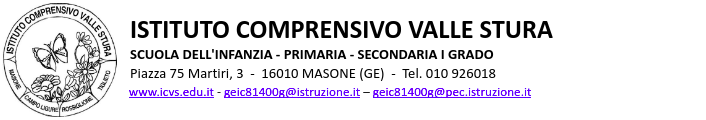 ELENCO DELLE ADOZIONI DELL'ANNO SCOLASTICO 2023/2024  1A - SECONDARIA I GR. DI MASONE "CARLO PASTORINO" ELENCO DELLE ADOZIONI DELL'ANNO SCOLASTICO 2023/2024  1B - SECONDARIA I GR. DI MASONE "CARLO PASTORINO" ELENCO DELLE ADOZIONI DELL'ANNO SCOLASTICO 2023/2024  2A - SECONDARIA I GR. DI MASONE "CARLO PASTORINO" ELENCO DELLE ADOZIONI DELL'ANNO SCOLASTICO 2023/2024  3A - SECONDARIA I GR. DI MASONE "CARLO PASTORINO" ELENCO DELLE ADOZIONI DELL'ANNO SCOLASTICO 2023/2024  3B - SECONDARIA I GR. DI MASONE "CARLO PASTORINO" N°ISBNMaterieTitoloVolumeAutoriEditorePrezzoDa acquistare?Consigliato?Nuova adozione?Anno prima adozione19788847239807RELIGIONE - CORSITEMPI INCONTRO 1 + OFFICINA EMOZIONI (DI)1MAZZANTINI MARIA ANGELARAFFAELLO10.90SINOSI202329788805077328ITALIANO GRAMMATICA - EDUCAZIONE LINGUISTICAPUNTINI SULLE I (I) - SEMIPACK (SENZA TOMI B E L) - VOL. A1+DVD+SCHEDE LESSICO+A2+SCHEMI SINTESI E RIPASSO0DEGANI ANNA, MANDELLI ANNA MARIA, VIBERTI PIER GIORGIOSEI18.70SINONO39788805078998ITALIANO ANTOLOGIARACCONTAMI ANCORA 1 - VOL. 1+MITO ED EPICA - TEATRO1BARABINO ANDREA, MARINI NICOLETTASEI24.50SINOSI202349788893243179STORIA - CORSISTORIA DI TUTTI PLUS (LA) - VOLUME 1 + ATLANTE 1 + QUADERNO 11BERTINI FRANCOMURSIA SCUOLA24.50SINONO59788824794374GEOGRAFIA - CORSIVERDEAZZURRO - VOLUME 1 + ATLANTE 1 (+REGIONI M.B.)1MELI EMANUELE, FRANCESCHINI ANNAA. MONDADORI SCUOLA20.80SINONO69788883394904INGLESE CORSI (GRAMMATICA)RIGHT ON TARGET 11G CHIODINI, P KELLY, C WORMANPEARSON LONGMAN22.70SINONO79788861617810FRANCESE CORSI (GRAMMATICA)ENSEMBLE C'EST MIEUX 11R BRUNERILANG EDIZIONI18.60SINONO89788891519375MATEMATICA - CORSI (1/2/3)DA ZERO A INFINITO CLASSE 1 - LIBRO MISTO CON OPENBOOK - VOLUME 1 + EXTRAKIT + OPENBOOK + QUADERNO1FERRI LUCIANA, MATTEO ANGELA, SGOBBI FRANCAFABBRI SCUOLA26.60SINONO99788839527103SCIENZE - CORSILIFE LA NATURA INTORNO 11GIANFRANCO BO, SILVIA DEQUINOPARAVIA15.80SINONO109788839527127SCIENZE - CORSILIFE LA NATURA INTORNO 22GIANFRANCO BO, SILVIA DEQUINOPARAVIA15.80SINONO119788839527141SCIENZE - CORSILIFE LA NATURA INTORNO 33GIANFRANCO BO, SILVIA DEQUINOPARAVIA15.80SINONO129788829860081ARTE E IMMAGINE - CORSI, DISEGNO - CORSI BIENNIOCHE MERAVIGLIA! - EDIZIONE COMPATTA - VOLUME + ALBUM0CASTELLO DIONISIO, CASTELLO DANIELEMINERVA ITALICA28.30SINONO139788808930347TECNOLOGIA - CORSITECNOLOGIA.VERDE 2ED. - CONF. TECN. 4.0 + TAV. + DIS. + LAB. + CODING (LDM) - 2ED. DI IDEA, PROGETTO, INNOVAZIONE0PACI GIAMPIETRO, PACI RICCARDO, BERNARDINI LUCIAZANICHELLI EDITORE27.70SINONO149788848263016MUSICA - CORSIMY MUSIC - VOLUME A + VOLUME B + VOLUME C0GALLI CLAUDIA, FASOLI MAURIZIOPOSEIDONIA37.30SINONO15AAMMSCMOTORIESCIENZE MOTORIE E SPORTIVESTRUMENTI ALTERNATIVI0AA VVEDIZIONE LIBERA (A SCELTA)0NONONON°ISBNMaterieTitoloVolumeAutoriEditorePrezzoDa acquistare?Consigliato?Nuova adozione?Anno prima adozione19788847239807RELIGIONE - CORSITEMPI INCONTRO 1 + OFFICINA EMOZIONI (DI)1MAZZANTINI MARIA ANGELARAFFAELLO10.90SINOSI202329788805077328ITALIANO GRAMMATICA - EDUCAZIONE LINGUISTICAPUNTINI SULLE I (I) - SEMIPACK (SENZA TOMI B E L) - VOL. A1+DVD+SCHEDE LESSICO+A2+SCHEMI SINTESI E RIPASSO0DEGANI ANNA, MANDELLI ANNA MARIA, VIBERTI PIER GIORGIOSEI18.70SINONO39788805078998ITALIANO ANTOLOGIARACCONTAMI ANCORA 1 - VOL. 1+MITO ED EPICA - TEATRO1BARABINO ANDREA, MARINI NICOLETTASEI24.50SINOSI202349788893243179STORIA - CORSISTORIA DI TUTTI PLUS (LA) - VOLUME 1 + ATLANTE 1 + QUADERNO 11BERTINI FRANCOMURSIA SCUOLA24.50SINONO59788824794374GEOGRAFIA - CORSIVERDEAZZURRO - VOLUME 1 + ATLANTE 1 (+REGIONI M.B.)1MELI EMANUELE, FRANCESCHINI ANNAA. MONDADORI SCUOLA20.80SINONO69788883394904INGLESE CORSI (GRAMMATICA)RIGHT ON TARGET 11G CHIODINI, P KELLY, C WORMANPEARSON LONGMAN22.70SINONO79788861617810FRANCESE CORSI (GRAMMATICA)ENSEMBLE C'EST MIEUX 11R BRUNERILANG EDIZIONI18.60SINONO89788891519375MATEMATICA - CORSI (1/2/3)DA ZERO A INFINITO CLASSE 1 - LIBRO MISTO CON OPENBOOK - VOLUME 1 + EXTRAKIT + OPENBOOK + QUADERNO1FERRI LUCIANA, MATTEO ANGELA, SGOBBI FRANCAFABBRI SCUOLA26.60SINONO99788839527103SCIENZE - CORSILIFE LA NATURA INTORNO 11GIANFRANCO BO, SILVIA DEQUINOPARAVIA15.80SINONO109788839527127SCIENZE - CORSILIFE LA NATURA INTORNO 22GIANFRANCO BO, SILVIA DEQUINOPARAVIA15.80SINONO119788839527141SCIENZE - CORSILIFE LA NATURA INTORNO 33GIANFRANCO BO, SILVIA DEQUINOPARAVIA15.80SINONO129788829860081ARTE E IMMAGINE - CORSI, DISEGNO - CORSI BIENNIOCHE MERAVIGLIA! - EDIZIONE COMPATTA - VOLUME + ALBUM0CASTELLO DIONISIO, CASTELLO DANIELEMINERVA ITALICA28.30SINONO139788808930347TECNOLOGIA - CORSITECNOLOGIA.VERDE 2ED. - CONF. TECN. 4.0 + TAV. + DIS. + LAB. + CODING (LDM) - 2ED. DI IDEA, PROGETTO, INNOVAZIONE0PACI GIAMPIETRO, PACI RICCARDO, BERNARDINI LUCIAZANICHELLI EDITORE27.70SINONO149788848263016MUSICA - CORSIMY MUSIC - VOLUME A + VOLUME B + VOLUME C0GALLI CLAUDIA, FASOLI MAURIZIOPOSEIDONIA37.30SINONO15AAMMSCMOTORIESCIENZE MOTORIE E SPORTIVESTRUMENTI ALTERNATIVI0AA VVEDIZIONE LIBERA (A SCELTA)0NONONON°ISBNMaterieTitoloVolumeAutoriEditorePrezzoDa acquistare?Consigliato?Nuova adozione?Anno prima adozione19788847229426RELIGIONE - CORSITU SEI LA MIA VITA PIU' 22PETROSILLO PIERORAFFAELLO10.90SINONO202129788805077328ITALIANO GRAMMATICA - EDUCAZIONE LINGUISTICAPUNTINI SULLE I (I) - SEMIPACK (SENZA TOMI B E L) - VOL. A1+DVD+SCHEDE LESSICO+A2+SCHEMI SINTESI E RIPASSO0DEGANI ANNA, MANDELLI ANNA MARIA, VIBERTI PIER GIORGIOSEI18.70NONONO39788805075980ITALIANO ANTOLOGIADAI, RACCONTA 1 - VOL. 1+MITO ED EPICA - TEATRO+LABORATORIO COMPETENZE 11BARABINO ANDREA, MARINI NICOLETTASEI29.10NONONO49788893243247STORIA - CORSISTORIA DI TUTTI PLUS (LA) - VOLUME 2 + ATLANTE 2 + QUADERNO 22BERTINI FRANCOMURSIA SCUOLA26.60SINONO59788824794459GEOGRAFIA - CORSIVERDEAZZURRO - VOLUME 2 + ATLANTE 22MELI EMANUELE, FRANCESCHINI ANNAA. MONDADORI SCUOLA22.90SINONO202169788883394911INGLESE CORSI (GRAMMATICA)RIGHT ON TARGET 22G CHIODINI, P KELLY, C WORMANPEARSON LONGMAN22.70SINONO79788861617827FRANCESE CORSI (GRAMMATICA)ENSEMBLE C'EST MIEUX 22R BRUNERILANG EDIZIONI18.60SINONO202289788891519313MATEMATICA - CORSI (1/2/3)DA ZERO A INFINITO CLASSE 2 - LIBRO MISTO CON OPENBOOK - VOLUME 2 + EXTRAKIT + OPENBOOK + QUADERNO2FERRI LUCIANA, MATTEO ANGELA, SGOBBI FRANCAFABBRI SCUOLA26.80SINONO99788839527127SCIENZE - CORSILIFE LA NATURA INTORNO 22GIANFRANCO BO, SILVIA DEQUINOPARAVIA15.80NONONO109788839527141SCIENZE - CORSILIFE LA NATURA INTORNO 33GIANFRANCO BO, SILVIA DEQUINOPARAVIA15.80NONONO119788829860081ARTE E IMMAGINE - CORSI, DISEGNO - CORSI BIENNIOCHE MERAVIGLIA! - EDIZIONE COMPATTA - VOLUME + ALBUM0CASTELLO DIONISIO, CASTELLO DANIELEMINERVA ITALICA28.30NONONO129788808930347TECNOLOGIA - CORSITECNOLOGIA.VERDE 2ED. - CONF. TECN. 4.0 + TAV. + DIS. + LAB. + CODING (LDM) - 2ED. DI IDEA, PROGETTO, INNOVAZIONE0PACI GIAMPIETRO, PACI RICCARDO, BERNARDINI LUCIAZANICHELLI EDITORE27.70NONONO2022139788848263016MUSICA - CORSIMY MUSIC - VOLUME A + VOLUME B + VOLUME C0GALLI CLAUDIA, FASOLI MAURIZIOPOSEIDONIA37.30NONONO14AAMMSCMOTORIESCIENZE MOTORIE E SPORTIVESTRUMENTI ALTERNATIVI0AA VVEDIZIONE LIBERA (A SCELTA)0NONONON°ISBNMaterieTitoloVolumeAutoriEditorePrezzoDa acquistare?Consigliato?Nuova adozione?Anno prima adozione19788847229433RELIGIONE - CORSITU SEI LA MIA VITA PIU' 33PETROSILLO PIERORAFFAELLO10.90NOSINO29788805077328ITALIANO GRAMMATICA - EDUCAZIONE LINGUISTICAPUNTINI SULLE I (I) - SEMIPACK (SENZA TOMI B E L) - VOL. A1+DVD+SCHEDE LESSICO+A2+SCHEMI SINTESI E RIPASSO0DEGANI ANNA, MANDELLI ANNA MARIA, VIBERTI PIER GIORGIOSEI18.70NONONO39788805076147ITALIANO ANTOLOGIA, ITALIANO ANTOLOGIE - BIENNIODAI, RACCONTA - IL NOVECENTO E LE SUE STORIE0BARABINO ANDREA, MARINI NICOLETTASEI6.40SINONO49788893243315STORIA - CORSISTORIA DI TUTTI PLUS (LA) - VOLUME 3 + ATLANTE 3 + QUADERNO 33BERTINI FRANCOMURSIA SCUOLA30.80SINONO59788824794558GEOGRAFIA - CORSIVERDEAZZURRO - VOLUME 3 + ATLANTE 33MELI EMANUELE, FRANCESCHINI ANNAA. MONDADORI SCUOLA24.80SINONO69788883394928INGLESE CORSI (GRAMMATICA)RIGHT ON TARGET 33G CHIODINI, P KELLY, C WORMANPEARSON LONGMAN22.70SINONO79788861615816FRANCESE CORSI (GRAMMATICA)C'EST CLAIR! 32BRUNERI, PELON, RAYNAUTLANG EDIZIONI19.20SINONO89788891519269MATEMATICA - CORSI (1/2/3)DA ZERO A INFINITO CLASSE 3 - LIBRO MISTO CON OPENBOOK - VOLUME 3 + EXTRAKIT + OPENBOOK + QUADERNO3FERRI LUCIANA, MATTEO ANGELA, SGOBBI FRANCAFABBRI SCUOLA27.20SINONO99788839527141SCIENZE - CORSILIFE LA NATURA INTORNO 33GIANFRANCO BO, SILVIA DEQUINOPARAVIA15.80SINONO109788829860081ARTE E IMMAGINE - CORSI, DISEGNO - CORSI BIENNIOCHE MERAVIGLIA! - EDIZIONE COMPATTA - VOLUME + ALBUM0CASTELLO DIONISIO, CASTELLO DANIELEMINERVA ITALICA28.30NONONO119788839526977TECNOLOGIA - CORSIAPP - SCENARI DI TECNOLOGIA - ED BASE CON ACTIVEBOOK0DELPIANOPARAVIA24.55NONONO129788848263016MUSICA - CORSIMY MUSIC - VOLUME A + VOLUME B + VOLUME C0GALLI CLAUDIA, FASOLI MAURIZIOPOSEIDONIA37.30NONONO13AAMMSCMOTORIESCIENZE MOTORIE E SPORTIVESTRUMENTI ALTERNATIVI0AA VVEDIZIONE LIBERA (A SCELTA)0NONONON°ISBNMaterieTitoloVolumeAutoriEditorePrezzoDa acquistare?Consigliato?Nuova adozione?Anno prima adozione19788847229433RELIGIONE - CORSITU SEI LA MIA VITA PIU' 33PETROSILLO PIERORAFFAELLO10.90NOSINO29788805077328ITALIANO GRAMMATICA - EDUCAZIONE LINGUISTICAPUNTINI SULLE I (I) - SEMIPACK (SENZA TOMI B E L) - VOL. A1+DVD+SCHEDE LESSICO+A2+SCHEMI SINTESI E RIPASSO0DEGANI ANNA, MANDELLI ANNA MARIA, VIBERTI PIER GIORGIOSEI18.70NONONO39788805076147ITALIANO ANTOLOGIA, ITALIANO ANTOLOGIE - BIENNIODAI, RACCONTA - IL NOVECENTO E LE SUE STORIE0BARABINO ANDREA, MARINI NICOLETTASEI6.40SINONO49788893243315STORIA - CORSISTORIA DI TUTTI PLUS (LA) - VOLUME 3 + ATLANTE 3 + QUADERNO 33BERTINI FRANCOMURSIA SCUOLA30.80SINONO59788824794558GEOGRAFIA - CORSIVERDEAZZURRO - VOLUME 3 + ATLANTE 33MELI EMANUELE, FRANCESCHINI ANNAA. MONDADORI SCUOLA24.80SINONO69788883394928INGLESE CORSI (GRAMMATICA)RIGHT ON TARGET 33G CHIODINI, P KELLY, C WORMANPEARSON LONGMAN22.70SINONO79788861615816FRANCESE CORSI (GRAMMATICA)C'EST CLAIR! 32BRUNERI, PELON, RAYNAUTLANG EDIZIONI19.20SINONO89788891519269MATEMATICA - CORSI (1/2/3)DA ZERO A INFINITO CLASSE 3 - LIBRO MISTO CON OPENBOOK - VOLUME 3 + EXTRAKIT + OPENBOOK + QUADERNO3FERRI LUCIANA, MATTEO ANGELA, SGOBBI FRANCAFABBRI SCUOLA27.20SINONO99788839527141SCIENZE - CORSILIFE LA NATURA INTORNO 33GIANFRANCO BO, SILVIA DEQUINOPARAVIA15.80SINONO109788829860081ARTE E IMMAGINE - CORSI, DISEGNO - CORSI BIENNIOCHE MERAVIGLIA! - EDIZIONE COMPATTA - VOLUME + ALBUM0CASTELLO DIONISIO, CASTELLO DANIELEMINERVA ITALICA28.30NONONO119788839526977TECNOLOGIA - CORSIAPP - SCENARI DI TECNOLOGIA - ED BASE CON ACTIVEBOOK0DELPIANOPARAVIA24.55NONONO129788848263016MUSICA - CORSIMY MUSIC - VOLUME A + VOLUME B + VOLUME C0GALLI CLAUDIA, FASOLI MAURIZIOPOSEIDONIA37.30NONONO13AAMMSCMOTORIESCIENZE MOTORIE E SPORTIVESTRUMENTI ALTERNATIVI0AA VVEDIZIONE LIBERA (A SCELTA)0NONONO